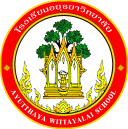 กิจกรรมโรงเรียนอยุธยาวิทยาลัย ปีการศึกษา 2562ชื่อกิจกรรม : ซ่อมแซมและพัฒนาสื่อ อุปกรณ์การเรียนรู้ และห้องเรียนทางวิทยาศาสตร์ความสอดคล้องกับยุทธศาสตร์ กลยุทธ์ และนโยบาย :ยุทธศาสตร์ชาติ 20 ปี (พ.ศ.2560-2579) ด้านที่ 3	ยุทธศาสตร์กระทรวงศึกษาธิการ ฉบับที่ 12 ปีการศึกษา 2560-2564  ข้อที่ 1	กลยุทธ์ของ สพฐ. ข้อที่ 2 	ยุทธศาสตร์ สพม. เขต 3  ข้อที่ 2	เกณฑ์คุณภาพโรงเรียนมาตรฐานสากล ข้อที่ 2 และ 3	มาตรฐานการประกันคุณภาพภายใน  มาตรฐานที่ 2 และ 3 กลยุทธ์ของโรงเรียนอยุธยาวิทยาลัย ปีการศึกษา 2562-2564 ข้อที่ 5โครงการหลักของโรงเรียน โครงการที่ 5 ตัวชี้วัดที่ 5.3 ลักษณะกิจกรรม :   กิจกรรมต่อเนื่อง   กิจกรรมใหม่	ชื่อผู้รับผิดชอบกิจกรรม : นายสุพรรณ ภาคทรัพย์ศรี ว่าที่ร้อยตรีอดุลย์ ม่วงกรุง นายปิยเดช พิพัฒน์เยาว์กุล                                 นายวรรธนชาติ  แก้วนุช  นายนันทวัตน์  ไวยบุญญา นางรินดา ตรงดี  นางสาวธัญพร อักษรกิ่ง  นายณรงค์ชัย พงษ์ธะนะ  นางสาวเบญจวรรณ  ปราโมทย์ กลุ่มบริหารงานที่รับผิดชอบ : กลุ่มบริหารวิชาการ1. หลักการและเหตุผล	วิทยาศาสตร์เป็นสาขาวิชาที่เกี่ยวข้องกับการดำรงชีวิตของมนุษย์และเป็นสาขาวิชาที่นำไปสู่การพัฒนาความก้าวหน้าทางด้านวิทยาศาสตร์แลเทคโนโลยี ซึ่งการจัดการเรียนการสอนที่ดีต้องมีสื่อและวัสดุอุปกรณ์ที่มีประสิทธิภาพ หากสื่อและวัสดุอุปกรณ์บางส่วนชำรุดอาจทำให้การเรียนการสอนมีประสิทธิภาพลดลง เพื่อให้การจัดการเรียนการสอนเกิดประโยชน์สูงสุดแก่ผู้เรียนในวิชาวิทยาศาสตร์ จึงจำเป็นต้องมีการดำเนินการซ่อมแซมและพัฒนาสื่อการเรียนรู้ให้มีประสิทธิภาพอยู่ตลอดเวลาโดยให้ผู้เรียนที่มีส่วนร่วมในการจัดบรรยากาศสภาพแวดล้อมสื่อการเรียนและอำนวยความสะดวกที่เอื้อต่อการเรียนรู้	2. วัตถุประสงค์	เพื่อให้ผู้เรียนที่มีส่วนร่วมในการจัดบรรยากาศสภาพแวดล้อมสื่อการเรียนและอำนวยความสะดวกที่เอื้อต่อการเรียนรู้	3. ตัวชี้วัดความสำเร็จ	5.3 ร้อยละ 80 ของผู้เรียนที่มีส่วนร่วมในการจัดบรรยากาศสภาพแวดล้อมสื่อการเรียนและอำนวยความสะดวกที่เอื้อต่อการเรียนรู้4. เป้าหมาย/ ผลผลิต 	4.1 เชิงปริมาณ		ผู้เรียนจำนวน 4,155 คน มีส่วนร่วมในการจัดบรรยากาศสภาพแวดล้อมสื่อการเรียนและอำนวยความสะดวกที่เอื้อต่อการเรียนรู้			4.2 เชิงคุณภาพ		ร้อยละ 80 ของผู้เรียนที่มีส่วนร่วมในการจัดบรรยากาศสภาพแวดล้อมสื่อการเรียนและอำนวยความสะดวกที่เอื้อต่อการเรียนรู้5. สถานที่ดำเนินการ	โรงเรียนอยุธยาวิทยาลัย6. ระยะเวลาดำเนินงาน	16 พฤษภาคม 2562 - 31 มีนาคม 25637. ขั้นตอนการดำเนินกิจกรรม8. งบประมาณดำเนินการ      รวมทั้งสิ้น    29,000    บาท    โดยแบ่งเป็น	   งบอุดหนุนรายหัว				จำนวน      29,000     บาท		   งบพัฒนาผู้เรียน				จำนวน...........................บาท		   เงิน บ.ก.ศ.			          		จำนวน...........................บาท		   งบประมาณอื่น โปรดระบุ            		จำนวน...........................บาท9. การติดตามและประเมินผล10. ผลที่คาดว่าจะได้รับ	ผู้เรียนจำนวน 4,155 คน มีส่วนร่วมในการจัดบรรยากาศสภาพแวดล้อมสื่อการเรียนและอำนวยความสะดวกที่เอื้อต่อการเรียนรู้ประมาณการงบประมาณที่ใช้ชื่อกิจกรรม ซ่อมแซมและพัฒนาสื่อการเรียนรู้ทางวิทยาศาสตร์กลุ่มสาระการเรียนรู้วิทยาศาสตร์ที่ขั้นตอนการดำเนินกิจกรรมงบประมาณงบประมาณงบประมาณงบประมาณงบประมาณระยะเวลาดำเนินการชื่อผู้รับผิดชอบที่ขั้นตอนการดำเนินกิจกรรมอุดหนุน รายหัว(บาท)พัฒนาผู้เรียน(บาท)บ.ก.ศ.(บาท)อื่นๆ ระบุ  (บาท)รวม(บาท)ระยะเวลาดำเนินการชื่อผู้รับผิดชอบ1.Plan (วางแผน)Plan (วางแผน)Plan (วางแผน)Plan (วางแผน)Plan (วางแผน)Plan (วางแผน)Plan (วางแผน)Plan (วางแผน)1.ประชุมผู้เกี่ยวข้องวางแผนการดำเนินการในการพัฒนาต่อสิ่งอำนวยความสะดวกในการจัดการเรียนการสอน และด้านสิ่งอำนวยความสะดวกพื้นฐาน -----16-31 พ.ค. 62นายสุพรรณภาคทรัพย์ศรีว่าที่ร้อยตรีอดุลย์ม่วงกรุง2.Do (ปฏิบัติตามแผน)Do (ปฏิบัติตามแผน)Do (ปฏิบัติตามแผน)Do (ปฏิบัติตามแผน)Do (ปฏิบัติตามแผน)Do (ปฏิบัติตามแผน)Do (ปฏิบัติตามแผน)Do (ปฏิบัติตามแผน)2.1) สำรวจอุปกรณ์ทางวิทยาศาสตร์ และอุปกรณ์อื่นๆ ที่เกี่ยวข้องกับการเรียนการสอนและสิ่งอำนวยความสะดวกพื้นฐานภายในห้องเรียนวิทยาศาสตร์ ครั้งที่ 1-----1 มิ.ย.–30 มิ.ย. 62นายปิยเดชพิพัฒน์เยาว์กุล2.2) ซ่อมแซมและพัฒนาอุปกรณ์ทางวิทยาศาสตร์ และอุปกรณ์อื่นๆ ที่ข้องกับการเรียนการสอนและสิ่งอำนวยความสะดวกพื้นฐานภายในห้องเรียนวิทยาศาสตร์ ครั้งที่ 18,400---8,4001 ก.ค.–30 ก.ย. 62นายณรงค์ชัยพงษ์ธะนะที่ขั้นตอนการดำเนินกิจกรรมงบประมาณงบประมาณงบประมาณงบประมาณงบประมาณระยะเวลาดำเนินการชื่อผู้รับผิดชอบที่ขั้นตอนการดำเนินกิจกรรมอุดหนุน     รายหัว(บาท)พัฒนาผู้เรียน(บาท)บ.ก.ศ.(บาท)อื่นๆ ระบุ  (บาท)รวม(บาท)ระยะเวลาดำเนินการชื่อผู้รับผิดชอบ3) สำรวจอุปกรณ์ทางวิทยาศาสตร์ และอุปกรณ์อื่นๆ ที่เกี่ยวข้องกับการเรียนการสอนและสิ่งอำนวยความสะดวกพื้นฐานภายในห้องเรียนวิทยาศาสตร์ ครั้งที่ 2----8,4001 พ.ย. – 30 พ.ย. 62นายนันทวัตน์  ไวยบุญญา 4) ซ่อมแซมและพัฒนาอุปกรณ์ทางวิทยาศาสตร์ และอุปกรณ์อื่นๆ ที่ข้องกับการเรียนการสอนและสิ่งอำนวยความสะดวกพื้นฐานภายในห้องเรียนวิทยาศาสตร์ ครั้งที่ 220,600---20,6001 ธ.ค. 62–31 ม.ค. 63นายวรรธนชาติ แก้วนุช3.Check (ตรวจสอบการปฏิบัติตามแผน)Check (ตรวจสอบการปฏิบัติตามแผน)Check (ตรวจสอบการปฏิบัติตามแผน)Check (ตรวจสอบการปฏิบัติตามแผน)Check (ตรวจสอบการปฏิบัติตามแผน)Check (ตรวจสอบการปฏิบัติตามแผน)Check (ตรวจสอบการปฏิบัติตามแผน)Check (ตรวจสอบการปฏิบัติตามแผน)3.ทำการประเมินความพึงพอใจต่อบรรยากาศสภาพแวดล้อมสื่อการเรียนและอำนวยความสะดวกที่เอื้อต่อการเรียนรู้-----1-29 ก.พ. 63นางรินดา ตรงดี4.Act (ปรับปรุงแก้ไข)Act (ปรับปรุงแก้ไข)Act (ปรับปรุงแก้ไข)Act (ปรับปรุงแก้ไข)Act (ปรับปรุงแก้ไข)Act (ปรับปรุงแก้ไข)Act (ปรับปรุงแก้ไข)Act (ปรับปรุงแก้ไข)4.ปรับปรุงแก้ไขในส่วนที่ได้จากการสอบถาม และแบบสำรวจ-----15 ก.พ. - 31 มี.ค. 63นางสาวธัญพร อักษรกิ่ง5.สรุปกิจกรรมและรายงานผลสรุปกิจกรรมและรายงานผลสรุปกิจกรรมและรายงานผลสรุปกิจกรรมและรายงานผลสรุปกิจกรรมและรายงานผลสรุปกิจกรรมและรายงานผลสรุปกิจกรรมและรายงานผลสรุปกิจกรรมและรายงานผลสรุปกิจกรรมและรายงานหลังจากเสร็จกิจกรรม-----ภายใน 15 วัน หลังจัดกิจกรรมนางสาวธัญพร อักษรกิ่งรวมรวม29,000---29,000ตัวชี้วัดความสำเร็จวิธีวัดและประเมินผลเครื่องมือวัดและประเมินผลผู้รับผิดชอบร้อยละ 80 ของผู้เรียนที่มีส่วนร่วมในการจัดบรรยากาศสภาพแวดล้อมสื่อการเรียนและอำนวยความสะดวกที่เอื้อต่อการเรียนรู้	ทำการประเมินความพึงพอใจต่อบรรยากาศสภาพแวดล้อมสื่อการเรียนและอำนวยความสะดวกที่เอื้อต่อการเรียนรู้แบบสอบถามความพึงพอใจต่อบรรยากาศสภาพแวดล้อมสื่อการเรียนและอำนวยความสะดวกที่เอื้อต่อการเรียนรู้นายสุพรรณ ภาคทรัพย์ศรี ว่าที่ร้อยตรีอดุลย์ ม่วงกรุง นายปิยเดช พิพัฒน์เยาว์กุล  นายวรรธนชาติ  แก้วนุช นายนันทวัตน์  ไวยบุญญา นางรินดา ตรงดี นางสาวธัญพร อักษรกิ่ง  นายณรงค์ชัย พงษ์ธะนะ  นางสาวเบญจวรรณ ปราโมทย์ ผู้เสนอกิจกรรมผู้ตรวจกิจกรรมลงชื่อ................................................(นายสุพรรณ ภาคทรัพย์ศรี)ตำแหน่ง ครูลงชื่อ ......................................................(นางสาวเบญจวรรณ  ปราโมทย์)เจ้าหน้าที่แผนงานกลุ่มสาระการเรียนรู้วิทยาศาสตร์หัวหน้าโครงการหลักหัวหน้าโครงการหลักลงชื่อ.................................................   (นางรัชนา  แสงเปล่งปลั่ง)หัวหน้ากลุ่มงานบริหารวิชาการลงชื่อ.................................................   (นางรัชนา  แสงเปล่งปลั่ง)หัวหน้ากลุ่มงานบริหารวิชาการผู้เห็นชอบโครงการผู้เห็นชอบโครงการลงชื่อ ....................................................(นายอนันต์  มีพจนา)  รองผู้อำนวยการกลุ่มงานบริหารวิชาการลงชื่อ ....................................................(นายอนันต์  มีพจนา)  รองผู้อำนวยการกลุ่มงานบริหารวิชาการหัวหน้างานแผนงานหัวหน้างานแผนงานลงชื่อ.................................................(นายสรรพสิทธิ์  โกศล)หัวหน้างานนโยบายและแผนงาน    ลงชื่อ.................................................(นายสรรพสิทธิ์  โกศล)หัวหน้างานนโยบายและแผนงาน    ผู้ตรวจสอบงบประมาณผู้ตรวจสอบงบประมาณลงชื่อ ....................................................(นายสมใจ  พัฒน์วิชัยโชติ)รองผู้อำนวยการกลุ่มบริหารงบประมาณลงชื่อ ....................................................(นายสมใจ  พัฒน์วิชัยโชติ)รองผู้อำนวยการกลุ่มบริหารงบประมาณผู้อนุมัติโครงการผู้อนุมัติโครงการ(    )  อนุมัติ               (    )  ไม่อนุมัติลงชื่อ .........................................................(นายวรากร  รื่นกมล)ผู้อำนวยการโรงเรียนอยุธยาวิทยาลัย(    )  อนุมัติ               (    )  ไม่อนุมัติลงชื่อ .........................................................(นายวรากร  รื่นกมล)ผู้อำนวยการโรงเรียนอยุธยาวิทยาลัยที่รายการจำนวนหน่วยราคาต่อหน่วยรวมเป็นเงินประเภทของงบประมาณที่ใช้1.ล้างและซ่อมแซมกล้องจุลทรรศน์7 ตัว1,2008,400งบอุดหนุนรายหัว2.ซ่อมแซมระบบคอมพิวเตอร์5 เครื่อง1,3006,500งบอุดหนุนรายหัว4.ซ่อมแซมเครื่องปริ้นเตอร์3 เครื่อง2,0006,000งบอุดหนุนรายหัว5.หลอดสำหรับโปรเจคเตอร์1 หลอด8,1008,100งบอุดหนุนรายหัวรวมเงิน (สองหมื่นเก้าพันบาทถ้วน)รวมเงิน (สองหมื่นเก้าพันบาทถ้วน)รวมเงิน (สองหมื่นเก้าพันบาทถ้วน)รวมเงิน (สองหมื่นเก้าพันบาทถ้วน)29,000